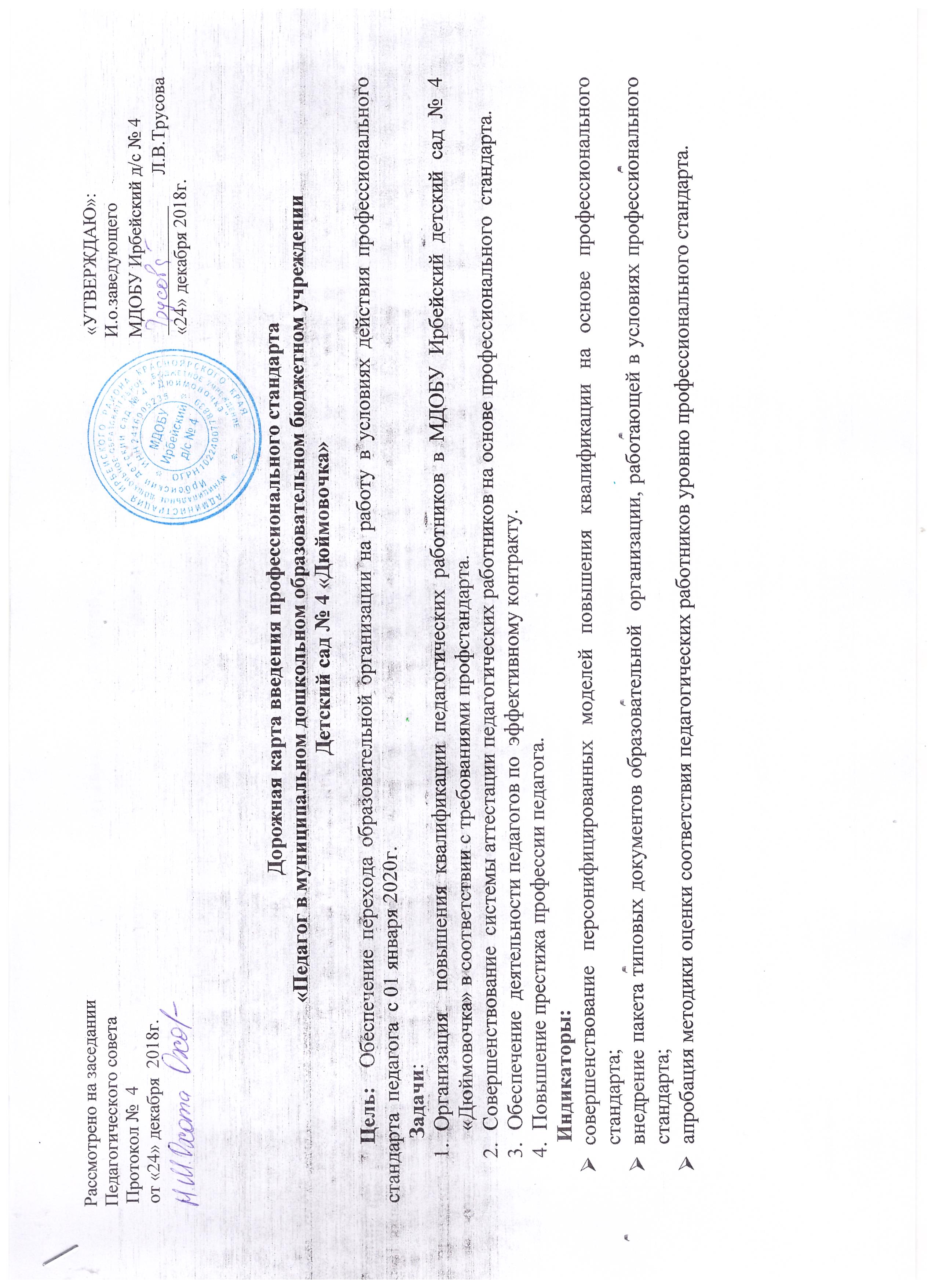 1 этап:  Подготовительный (декабрь 2018г. - январь 2019г.)2 этап:  Внедрение профессионального стандарта «Педагог» в ДОУ (с 01.01.2020г.)МероприятиеПредполагаемый результатОтветственныйСрок исполнения1234Организационно-правовое обеспечение и информационное сопровождениеОрганизационно-правовое обеспечение и информационное сопровождениеОрганизационно-правовое обеспечение и информационное сопровождениеОрганизационно-правовое обеспечение и информационное сопровождениеОрганизация рабочей группы по введению профессионального стандарта «Педагог». Разработка и утверждение Дорожной карты введения профессионального стандарта   «Педагог (педагогическая деятельность в сфере дошкольного образования)- приказ по ОО о введении профстандарта;- приказ об утверждении рабочей группы по введению профстандарта;- разработка положения о рабочей группе;- утверждение дорожной карты внедрение профстандарта;Администрация ДОУ,Члены рабочей группыдо  31.12. 2018Организация ознакомления педагогических работников с содержанием профессионального стандарта «Педагог»:организация обсуждения на педагогических, методических советах (объединениях),  совещаниях при  руководителе ДОУ; размещение информации на стендах, сайте организации- протоколы педагогических советов, методических советов (объединений), совещаний при  руководителе ДОУ;- семинар для педагогов;- информационный стенд  с материалами профстандарта;- создание  подрубрики «Профстандарт педагога» на сайте учреждения.Администрация ДОУ,Члены рабочей группыянварь – февраль 2019г.Разработка, согласование и утверждение локальных нормативных актов ДОУ  в области формирования кадровой политики, трудовых отношений с  педагогами, оценки качества труда педагогических работников новые редакции документов: - должностные инструкции;- трудовой договор; - коллективный договор; - правила внутреннего трудового распорядка.  Администрация ДОУ  В течение периода внедренияОзнакомление педагогических работников ДОУ с вновь разработанными локальными нормативными актами, регламентирующими социально-трудовые отношения в организации, изменениями в ранее изданные нормативные и локальные  акты- подписание дополнительных соглашений к ранее заключенным трудовым договорам;- подписанные должностные инструкции;- внесение изменений в коллективный договор, правила внутреннего распорядкаАдминистрация ДОУ,Члены рабочей группы Декабрь 2019 г.2.Определение соответствия профессионального уровня педагогических работников ДОУ требованиям стандарта2.Определение соответствия профессионального уровня педагогических работников ДОУ требованиям стандарта2.Определение соответствия профессионального уровня педагогических работников ДОУ требованиям стандарта2.Определение соответствия профессионального уровня педагогических работников ДОУ требованиям стандартаАнализ затруднений педагогов на заседаниях методического совета (объединения), определение возможности их преодоления на уровне ДОУ-типологизация выявленных проблем по результатам самооценки педагогов,  внутреннего аудита, результатов контроля, внутренней системы оценки качества.Администрация ДОУ,Члены рабочей группы Февраль – март 2019г.Составление дифференцированной программы профессионального развития педагогов ДОУ на основе оценки уровня соответствия профессиональных компетенций педагога содержанию трудовых функций профессионального стандарта «Педагог» - установление уровня соответствия компетенции педагога содержанию трудовых функцийАдминистрация ДОУ,Члены рабочей группы В течение годаОрганизация и проведение заседания педагогического совета ДОУ с целью разработки и утверждения оптимальных путей устранения проблем для каждого педагога-составление траектории индивидуального профессионального развития педагога (что, когда, где будет изучаться)Администрация ДОУВ течение года Итоговый педсовет3.Повышение квалификации  педагогических работников ДОУ 3.Повышение квалификации  педагогических работников ДОУ 3.Повышение квалификации  педагогических работников ДОУ 3.Повышение квалификации  педагогических работников ДОУ Анализ и корректировка локальных  актов по вопросам организационного, информационного, материально-технического и финансового обеспечения реализации программ повышения квалификации педагогических работников ДОУ- локальные  актыАдминистрация ДОУВ течение года 4.Аттестация педагогических работников ДОУ (наименование по уставу)4.Аттестация педагогических работников ДОУ (наименование по уставу)4.Аттестация педагогических работников ДОУ (наименование по уставу)4.Аттестация педагогических работников ДОУ (наименование по уставу)Корректировка локальных актов, устанавливающих порядок создания и деятельности аттестационной комиссии ДОУ (наименование по уставу), документального оформления содержания и результатов деятельности на основании рекомендаций вышестоящих организаций- локальные актыАдминистрация ДОУ В течение годаАпробация региональных и муниципальных методических рекомендаций по организации аттестации на основе профессионального стандарта- методические рекомендацииАдминистрация ДОУВ течение года Организация и осуществление консультативно-методической поддержки педагогических работников по вопросам аттестации с учетом требований профессионального стандарта- полное и своевременное удовлетворение запросов целевой группы Администрация ДОУВ течении всего периода Организация и проведение семинаров для педагогических работников ДОУ  по вопросам аттестации с учетом требований профессионального стандарта- информирование об изменениях процедуры аттестацииАдминистрация ДОУ В течение годаСоставление плана аттестации педагогических работников МБДОУ  (мониторинг) -план аттестации педагогических работников Администрация ДОУ. до декабря 2020 г.Организационно-методическое обеспечение самоанализа (самооценки) педагогическим работником своей профессиональной деятельности с целью установления ее соответствия требованиям профессионального стандарта- инструментарий для проведения самоанализа, методические указания по его применениюАдминистрация ДОУ  2020г.Организация проведения самоанализа (самооценки) педагогическим работником своей профессиональной деятельности с целью установления ее соответствия требованиям профессионального стандарта- план-график проведения самоанализаАдминистрация ДОУ  2020г.Составление персонифицированных программ повышения профессионального уровня педагогических работников учреждения с учетом результатов самооценки- индивидуальные образовательные программы повышения профессионального уровня педагогических работников ДОУАдминистрация ДОУПедагоги  2020г.Модернизация системы подготовки и переподготовки педагогических кадров. Планирование повышения квалификации (профессиональной переподготовки) педагогов- план повышения квалификации (профессиональной переподготовки) педагогических работников)Администрация ДОУ2020-2023гг.Организация диссеминации полученных знаний в ходе повышения квалификации (переподготовки)- повышения профессионального уровня педагогов посредством самообразования, целевых курсов, стажировочных площадок, мастер-классов, дистанционого обучения и т.д.Администрация ДОУ2020-2023гг.Организация деятельности аттестационной комиссии в ДОУ с целью подтверждения соответствия педагогических работников занимаемой должности- приказ о деятельности аттестационной комиссии в ДОУ Администрация ДОУ,аттестационная комиссия   2020г.Организация и проведение квалификационных испытаний педагогических работников- экспертные заключения о соответствии педагогических работников занимаемой должностиАдминистрация ДОУ, аттестационная комиссия2-ое полугодие  2020Организация сопровождения молодых педагогов, системы наставничества в ДОУ- определение наставников приказом руководителя ДОУАдминистрация ДОУпостоянноОрганизация  участия педагогов ДОУ в  профессиональных  Всероссийских, краевых и муниципальных конкурсах   вклад в развитие образования» и т.д. )- стимулирование             педагогов ДОУ к эффективной          образовательной деятельности,        выявление        и распространение  успешного педагогического     опыта.    Повышение   привлекательности профессии Администрация ДОУпостоянноРазмещение информационных статей на сайте ДОУ, персональных страниц педагогов об успешной профессиональной деятельности в ДОУ. На официальных сайтах образованияАдминистрация ДОУпостоянно